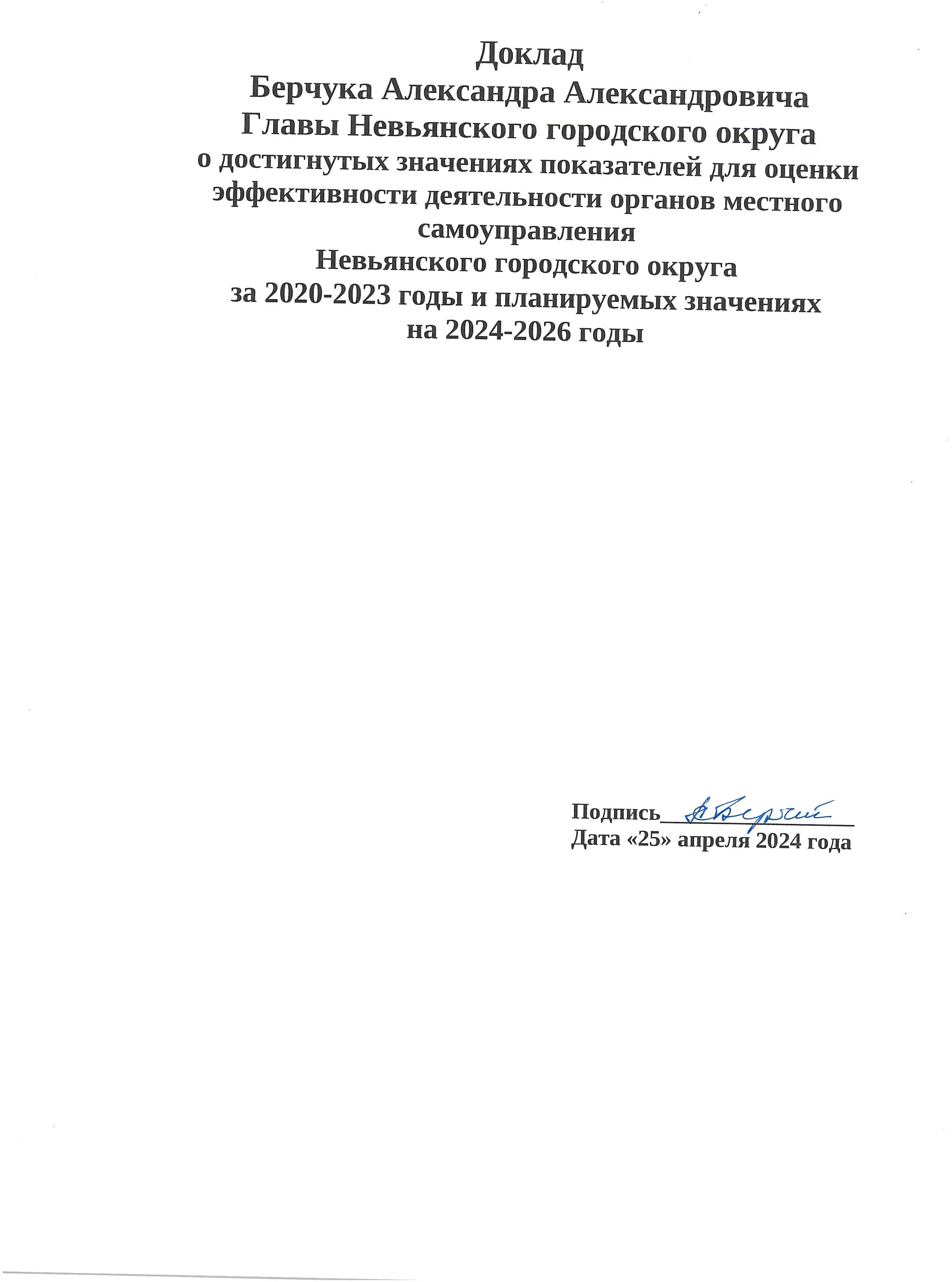 СодержаниеВведениеДоклад Главы Невьянского городского округа о достигнутых значениях показателей для оценки эффективности деятельности органов местного самоуправления городского округа Невьянск за отчетный период 2020-2023 годы
и планируемых значениях на 2024-2026 годы сформирован в соответствии
с постановлением Правительства Российской Федерации от 17 декабря 2012 года
№ 1317-ПП «О мерах по реализации указа Президента Российской Федерации
от 28 апреля 2008 года № 607 «Об оценке эффективности деятельности органов местного самоуправления городских округов и муниципальных районов»
и подпункта «и» пункта 2 Указа Президента Российской Федерации
от 07 мая 2012 года № 601«Об основных направлениях совершенствования системы государственного управления», постановлением Правительства Свердловской области от 12.04.2013 № 485-ПП «О формировании сводного доклада Свердловской области о результатах мониторинга эффективности деятельности органов местного самоуправления городских округов и муниципальных районов, расположенных на территории Свердловской области».Доклад содержит аналитическую информацию о достигнутых значениях показателей развития Невьянского городского округа в 2020-2023 годах, влиянии различных факторов на эффективность деятельности органов местного самоуправления городского округа; отражает проблемные вопросы и включает меры, предпринимаемые органами местного самоуправления Невьянского городского округа, для достижения планируемых показателей на 2024-2026 годы.Экономическое развитиеНевьянский городской округ (далее – НГО) занимает площадь 195794 га. Численность населения НГО на 1 января 2023 года, по данным статистики, составляет 37 238 человек, в том числе 22 030 человек проживает в городе Невьянске и 15 208 человека проживает в сельской местности. На территории НГО расположены один городской населенный пункт и 34 сельских населенных пункта.Территория НГО имеет сырьевую базу для производства строительных материалов (кирпичные глины, торф, известняк, редкоземельные металлы), так же имеются запасы золота и благородных металлов.На территории НГО работает в области сельского, лесного хозяйства, охоты, рыболовства и рыбоводства 45 предприятий (ЮЛ – 13, ИП – 32), 7 (ЮЛ – 5,
ИП – 2) предприятий по добыче полезных ископаемых, 116 (ЮЛ – 58, ИП – 58) предприятий обрабатывающего производства; производством и распределением электроэнергии, газа и воды занимается 5 предприятий, водоснабжением; водоотведением, организацией, сбором и утилизацией отходов, деятельностью по ликвидации загрязнений занимается 10 предприятий (ЮЛ – 5, ИП – 5), строительством – 99 предприятий (ЮЛ – 23, ИП – 76). Оптовой, розничной торговлей, бытовым обслуживанием населения занимается
506 предприятий (ЮЛ – 90, ИП – 416). Образовательные услуги предоставляют
60 учреждений (ЮЛ – 47, ИП – 13). На территории НГО осуществляют деятельность 17 организаций (ЮЛ – 11, ИП – 6) здравоохранения и предоставления социальных услуг (по данным статистики).Оборот крупных и средних организаций за 12 месяцев 2023 года составил 30 630,32 млн. рублей, или 112,5% к аналогичному периоду прошлого года
в действующих ценах.Начисленная среднемесячная заработная плата в расчете на 1 работника в 2023 году на крупных и средних организациях района составила 57 824,9 рублей
и возросла по сравнению с соответствующим периодом 2022 года на 11,7%.Организациями, не относящимися к субъектам малого предпринимательства, в 2023 году вложено инвестиций в основной капитал 1 755,0 млн. рублей или в 2,3 раза к уровню прошлого года. Объем инвестиций в основной капитал (за исключением бюджетных средств) в расчете на одного жителя
в 2023 году составил 27 500,00 рублей, что на 87,4% больше чем в 2022 году.
В настоящее время на территории НГО реализуются инвестиционные проекты на крупных промышленных предприятиях.В рамках развития производства ООО «Уральский завод модульных конструкций» осуществляется приобретение оборудования и оснастки.В рамках реализации мероприятия «Обновление и модернизация производства АО «Невьянский цементник» проведены следующие работы:проведена замена горелки и установка статической решетки вращающейся печи;проведена установка системы удаления технологических наростов;выполнен капитальный ремонт Двигателя Вяртсиля 20V34SG.Начата реализация инвестиционного проекта «Реконструкция электрофильтра (1 этап)».Ежегодно обновляются основные фонды на добывающих предприятиях – приобретается землеройная техника, оборудование, автотранспорт.Одним из показателей эффективности экономического развития территории является число субъектов малого и среднего предпринимательства в расчете на
10 тыс. человек населения, данный показатель в 2023 году составил 271,9 единиц.Общее число субъектов малого и среднего предпринимательства НГО
в 2023 году составило 1096 единиц.Для развития субъектов малого и среднего предпринимательства на территории НГО реализуется подпрограмма «Содействие развитию малого и среднего предпринимательства в Невьянском городском округе» муниципальной программы «Содействие социально-экономическому развитию Невьянского городского округа до 2027 года».В 2023 году с целью исполнения программы были запланированы денежные средства местного бюджета в сумме 530,0 тыс. рублей.Исполнение мероприятий муниципальной программы обеспечивает Фонд «Невьянский фонд поддержки малого предпринимательства» (далее – Фонд).В рамках программы осуществляются следующие мероприятия:Сформирована и размещена на сайте Фонда база данных из
69 инвестиционной площадки, расположенных на территории НГО, из них
7 размещено в 2023 году.Разработаны и размещены на сайте Фонда 12 бизнес-проектов. Проводились мероприятия, направленные на продвижение территории муниципального образования (привлечение инвесторов на территорию муниципального образования).В рамках мероприятия «Развитие молодежного предпринимательства» проведены тематические классные часы в учебных заведениях НГО, приняло участие 110 студентов.26 декабря 2023 года в Невьянском бизнес-инкубаторе состоялась защита
7 бизнес-планов.С целью оперативного и полного информирования субъектов малого и среднего предпринимательства (далее – СМСП) создан информационный ресурс – сайт Невьянского фонда поддержки малого предпринимательства http://nevfond.ru.С 01.01.2023 по 31.12.2023 сайт Фонда посетило 3626 человек, страницы сайта просмотрены 6886 раз.Оказана поддержка в виде регистрации: ИП – 28 СМСП. Оказаны консультационные услуги – 133 уникальных СМСП.Также проводятся мероприятия, направленные на обеспечение информированности населения о механизмах и формах поддержки субъектов малого и среднего предпринимательства, на информационной странице сайта НГО.Доля площади земельных участков, являющихся объектом налогообложения, в общей площади территории НГО составила 33,04, что на 1,2% ниже уровня
2022 года.К 2024 году и в последующие годы планируется незначительное увеличение данного показателя.По данным Пригородного управления агропромышленного комплекса и продовольствия Министерства агропромышленного комплекса и продовольствия Свердловской области на территории НГО занимаются сельскохозяйственной деятельностью 2 предприятия и 12 крестьянских (фермерских) хозяйств.Доля прибыльных сельскохозяйственных организаций в 2023 году составила 0% от общего числа (ЗАО «Аятское» – отчетность не представлена,
ООО «Компания «Гамма Инвест» является убыточным).В связи с тем, что наблюдалось резкое снижение прибыльных сельскохозяйственных организаций на территории НГО в период 2009-2011 годов, администрацией НГО было принято решение о включении в муниципальную программу «Содействие социально-экономическому развитию Невьянского городского округа до 2027 года» мероприятия по предоставлению субсидий субъектам малого и среднего предпринимательства, осуществляющих сельскохозяйственную деятельность на территории НГО. Так, в 2023 году на эти цели было выделено из местного бюджета 499,52 тыс. рублей, предоставлено субсидий 5 крестьянским (фермерским) хозяйствам.Доля протяженности автомобильных дорог общего пользования местного значения, не отвечающих нормативным требованиям, в общей протяженности автомобильных дорог общего пользования местного значения в 2023 году составила 38,2%, в сравнении с 2022 годом показатель изменился не значительно.Население сельских населенных пунктов НГО обеспечено регулярным автобусным сообщением с административным центром (город Невьянск). Пассажирские перевозки осуществляются автобусами и маршрутными такси.Доля населения, проживающего в населенных пунктах, не имеющих регулярного автобусного сообщения с административным центром НГО, составляет 0,03%.Муниципальная программа «Развитие транспортной инфраструктуры, дорожного хозяйства в Невьянском городском округе до 2027 года» утверждена постановлением администрации НГО от 23.10.2014 № 2619-п.Целями муниципальной подпрограммы являются:совершенствование улично-дорожной сети НГО;сохранение и улучшение качества существующей сети автомобильных дорог города и сельских населенных пунктов, входящих в состав НГО.Объем финансирования муниципальной программы «Развитие транспортной инфраструктуры, дорожного хозяйства в Невьянском городском округе
до 2027 года» в 2023 году составил 96 006,23 тыс. рублей (за счет средств местного бюджета)из них:подпрограмма «Функционирование дорожного хозяйства» –
94 663,15 тыс. рублей;подпрограмма «Организация транспортного обслуживания населения» – 
1 343,08 тыс. рублей.Среднемесячная заработная плата по отношению к уровню 2022 года возросла в отчетном периоде от 4% до 13% в зависимости от отраслевой принадлежности учреждений.Динамику роста заработной платы работников различных отраслей, можно представить в следующем виде:Среднемесячная заработная плата работников муниципальных дошкольных образовательных учреждений составила в 2020 году – 26 143,20 рублей, в 2021 году – 29 604,50 рублей, в 2022 году – 33 311,10 рублей, в 2023 году – 37 149,40 рублей.Таким образом, наблюдается ежегодная положительная динамика данного показателя.Показатель среднемесячной заработной платы работников муниципальных общеобразовательных учреждений повышается в период 2020-2023 годов. По состоянию за 2020 год данный показатель составил 41 472,30 рублей, за 2021 год – 45 977,50 рублей, за 2022 год – 50 099,30 рублей, по итогам 2023 года средняя заработная плата работников муниципальных общеобразовательных учреждений составила 55 602,10 рублей.Среднемесячная заработная плата учителей муниципальных общеобразовательных учреждений НГО составила, в 2020 году – 43 591,70 рублей, в 2021 году – 48 976,27 рублей, в 2022 году –52 375,35 рублей, в 2023 году –59 439,86 рублей.Анализ динамики приведенных показателей показывает постоянное увеличение среднемесячной заработной платы. Динамика увеличения среднемесячной номинальной начисленной заработной платы в 2023 году обеспечена за счет:увеличения заработной платы педагогических работников детских садов, общеобразовательных учреждений в соответствии с целевыми показателями уровня средней заработной платы педагогических работников, установленными в соглашениях между Министерством общего образования и молодежной политики Свердловской области и Невьянским городским округом о предоставлении субвенции из областного бюджета местному бюджету на финансовое обеспечение государственных гарантий реализации прав на получение общедоступного и бесплатного дошкольного образования в муниципальных дошкольных образовательных организациях и получение общедоступного и бесплатного дошкольного, начального общего, основного общего, среднего общего образования в муниципальных общеобразовательных организациях и финансовое обеспечение дополнительного образования детей в муниципальных общеобразовательных организациях на 2023 год;увеличением с 01 января 2023 года минимального размера оплаты труда;индексацией заработной платы работников.Министерством экономики и территориального развития Свердловской области уточнено прогнозное значение «Среднемесячный доход от трудовой деятельности» на 2024 год, используемого для оценки достижения целевого показателя повышения оплаты труда работников учреждений культуры Свердловской области, которое составило 56 797,0 рублей.Дошкольное образованиеДоля детей в возрасте одного года до шести лет, получающих дошкольную образовательную услугу и (или) услугу по их содержанию в муниципальных образовательных учреждениях, в общей численности детей в возрасте 1-6 летГистограмма 1. Динамика доли детей в возрасте от 1 года до 6 лет, получающих дошкольную образовательную услугу в МДОУ, в общей численности детей в возрасте от 1 до 6 летТаблица 1. Данные, характеризующие показатель «Доля детей в возрасте от 1 года до 6 лет, получающих дошкольную образовательную услугу в МДОУ,
в общей численности детей в возрасте от 1 до 6 лет»Наблюдается положительная динамика количества детей в возрасте от 1 года до 6 лет, получающих указанный вид услуги, которая складывается в результате снижения роста общего количества детей указанного возраста. При этом, доля детей в возрасте от одного года до шести лет (включительно), получающих дошкольную образовательную услугу и (или) услугу по их содержанию в муниципальных образовательных учреждениях, в общей численности детей в возрасте от одного года до шести лет на конец 2023 года составляет 80,4%, что определяется количеством неудовлетворенных заявлений на получение места в муниципальном дошкольном образовательном учреждении детьми в возрасте от 1 года до 3 лет.Доля детей в возрасте от одного года до шести лет, состоящих на учете для определения в муниципальные дошкольные образовательные учреждения, в общей численности детей в возрасте от одного года до шести летГистограмма 2. Доля детей в возрасте от 1 года до 6 лет, состоящих на учете для определения в МДОУ, в общей численности детей в возрасте
от 1 до 6 летТаблица 2. Данные, характеризующие показатель «Доля детей в возрасте
от 1 года до 6 лет, состоящих на учете для определения в МДОУ, в общей численности детей в возрасте от 1 до 6 лет»Основываясь на Указе Президента РФ от 7 мая 2013 года № 599 «О мерах по реализации государственной политики в области образования и науки», который предписывает обеспечить «достижение к 2016 году 100 процентов доступности дошкольного образования для детей в возрасте от трех до семи лет», необходимо особое внимание обратить на динамику очередности для определения в муниципальные дошкольные образовательные учреждения детей в возрасте
от 3 до 7 лет. Таким образом, можно констатировать отсутствие очередности на получение места в ДОУ среди детей в возрасте от 3 лет до 7 лет. С конца 2016 года количество детей в возрасте от 3 до 7 лет, стоящих в очереди на получение места в дошкольном образовательном учреждении сведено к нулю.Доля муниципальных дошкольных образовательных учреждений, здания которых находятся в аварийном состоянии или требуют капитального ремонта, в общем числе муниципальных дошкольных образовательных учрежденийДоля муниципальных дошкольных образовательных учреждений, здания которых находятся в аварийном состоянии или требуют капитального ремонта,
в общем числе муниципальных дошкольных образовательных учреждений составляет 0%.В 2023 году для обеспечения содержания зданий и сооружений муниципальных образовательных учреждений выделялись финансовые средства из местного бюджета. Распределение и расходование выделенных средств осуществлялось в соответствии с муниципальной программой «Развитие системы образования Невьянского городского округа до 2027 года», в рамках которой на проведение текущих ремонтов и на исполнение предписаний, представлений, предостережений и иных актов реагирования государственных надзорных органов, решений судов в отношении муниципальных образовательных учреждений, расположенных на территории Невьянского городского округа, из средств местного бюджета направлено 24 958,25 тыс. рублей.Проведены следующие работы: 1) по исполнению предписаний Госпожнадзора:монтаж аварийного освещения в трех зданиях МБОУ СОШ п. Калиново,
в МБОУ СОШ с. Конево, в МБОУ СОШ п. Аять, в МАОУ СОШ п. Цементный, детском саду с. Конево, детском саду д. Киприно, в трех корпусах детского сада
№ 39 «Родничок», детских садах № 22 «Калинка», № 12 «Белочка»;замена деревянных дверей на противопожарные в основном здании и спортивном зале МБОУ СОШ с. Калиново, в МБОУ СОШ № 5, МБОУ СОШ
с. Аятское, МБОУ СОШ п. Ребристый, МБОУ СОШ с. Конево, в детском саду № 39 «Родничок»;замена линолеума на противопожарный в нескольких кабинетах МБОУ СОШ № 5, МБОУ СОШ п. Аять, МБОУ СОШ п. Таватуй, в отдельных группах детских садов № 22 «Калинка», № 39 «Родничок».2) по исполнению требований антитеррористической безопасности:устройство периметрального ограждения в Вечерней школе НГО, детских садах № 12 «Белочка», № 13 «Журавушка», № 36 «Радуга», № 44 «Солнышко»;замена деревянных окон на пластиковые в Вечерней школе НГО, детском саду №12 «Белочка».Общее и дополнительное образованиеДоля выпускников муниципальных общеобразовательных учреждений, не получивших аттестат о среднем (полном) образовании, в общей численности выпускников муниципальных общеобразовательных учрежденийГистограмма 4. Доля выпускников муниципальных общеобразовательных учреждений, не получивших аттестат о среднем (полном) образовании, в общей численности выпускников муниципальных общеобразовательных учрежденийТаблица 3. Данные, характеризующие показатель «Доля выпускников муниципальных общеобразовательных учреждений, не получивших аттестат о среднем (полном) образовании, в общей численности выпускников муниципальных общеобразовательных учреждений»В 2023 году на основании результатов Государственной итоговой аттестации выпускников школ, окончивших обучение по образовательным программам среднего общего образования, приведенных в таблице № 3, 128 обучающихся получили аттестаты о среднем общем образовании. Соответственно, доля выпускников муниципальных общеобразовательных учреждений, не получивших аттестат о среднем образовании, в общей численности выпускников муниципальных общеобразовательных учреждений составляет 0%.Количество выпускников Невьянского городского округа, завершивших освоение основных образовательных программ среднего общего образования и получили аттестат о среднем образовании в Невьянском городском округе
в 2022-2023 учебном году составило 128 человек. В едином государственном экзамене (ЕГЭ) приняли участие 129 выпускников (в т.ч. 1 выпускник, завершивший освоение программы по учебным предметам).Соответственно, доля выпускников, успешно сдавших единый государственный экзамен, составляет 100%.Плановый показатель на 2024 и последующие годы спрогнозирован исходя из количества учащихся, отнесенных к группе риска.Отмечается стабильность результатов ЕГЭ, которая достигается благодаря системной и целенаправленной работе педагогических коллективов школ по диагностике и коррекции учебных дефицитов обучающихся, а также развитию работы с семьями и повышению требовательности при организации допуска обучающихся 11 (12) классов к Государственной итоговой аттестации.Кроме того:обеспечено участие обучающихся 11 (12) классов в оценочных процедурах различного уровня, по результатам которых налажена система коррекционной педагогической деятельности, направленной на устранение дефицитов учебных знаний, умений и навыков, выявленных в ходе диагностики;обеспечена система методической работы с педагогическими кадрами, включающая в себя на уровне муниципалитета обмен опытом по подготовке обучающихся к ГИА, а также переподготовка по образовательным программам соответствующей тематики и направленности;в общеобразовательных организациях выстроена система индивидуальной работы с выпускниками «группы риска» и высокобальниками, на постоянном уровне осуществляется мониторинг учебной деятельности выпускников указанных групп;управлением образования Невьянского городского округа организована системная работа с общеобразовательными учреждениями по увеличению объективности текущей и промежуточной аттестации обучающихся. Данное направление деятельности сочетается с широким информированием родителей (законных представителей) детей;управлением образования Невьянского городского округа ведется работа по повышению качества образования с общеобразовательными учреждениями, демонстрирующими низкие образовательные результаты, и с образовательными организациями, функционирующими в неблагоприятных социальных условиях. Разработана программа на 2023-2024 учебный год, целью которой является создание условий повышения качества образовательных результатов, обучающихся в муниципальных общеобразовательных организациях с низкими образовательными результатами, функционирующих в неблагоприятных социальных условиях и переход этих организаций в эффективный режим работы. В настоящее время ведется работа по актуализации вышеуказанной программы.Доля муниципальных общеобразовательных учреждений, соответствующих современным требованиям обучения, в общем количестве муниципальных общеобразовательных учрежденийГистограмма 5. Доля муниципальных общеобразовательных учреждений, соответствующих современным требованиям обучения, в общем количестве муниципальных общеобразовательных учрежденийНа последующий период планируется продолжение деятельности муниципалитета по созданию в образовательных учреждениях структуры, соответствующей требованиям, предъявляемых надзорными органами.Доля муниципальных общеобразовательных учреждений, здания которых находятся в аварийном состоянии или требуют капитального ремонта, в общем количестве муниципальных общеобразовательных учрежденийГистограмма 6. Доля муниципальных общеобразовательных учреждений, здания которых находятся в аварийном состоянии или требуют капитального ремонта, в общем количестве муниципальных общеобразовательных учрежденийВ рамках федеральной программы «Модернизация школьных систем образования» с целью приведения школьных зданий в соответствие в 2022 году завершено проведение капитального ремонта здания МАОУ СОШ с. Быньги.
В связи с этим данный показатель уменьшился.Доля детей первой и второй групп здоровья в общей численности обучающихся в муниципальных общеобразовательных учрежденияхГистограмма 7. Доля детей первой и второй групп здоровья в общей численности обучающихся в муниципальных общеобразовательных учрежденияхТаблица 4. Доля детей первой и второй групп здоровья в общей численности обучающихся в муниципальных общеобразовательных учрежденияхВ 2023 году в соответствии с заключениями медицинских работников в муниципальных общеобразовательных учреждениях доля детей, отнесенных в соответствии с медицинскими показателями к первой и второй группам здоровья, составляла 94,2% от общей численности обучающихся в муниципальных общеобразовательных учреждениях Невьянского городского округа.Колебания доли детей, отнесенных к первой и второй группам здоровья, обусловлено тем, что по результатам проведенных профилактических осмотров обучающихся выявлены отдельные состояния, требующие дообследования. В результате происходит перевод детей в первую или третью группы здоровья.Доля обучающихся в муниципальных общеобразовательных учреждениях, занимающихся во вторую (третью) смену, в общей численности обучающихся в муниципальных общеобразовательных учрежденияхГистограмма 8. Доля обучающихся в муниципальных общеобразовательных учреждениях, занимающихся во вторую (третью) смену, в общей численности обучающихся в муниципальных общеобразовательных учрежденияхТаблица 5. Доля обучающихся в муниципальных общеобразовательных учреждениях, занимающихся во вторую (третью) смену, в общей численности обучающихся в муниципальных общеобразовательных учрежденияхВ основу расчетов положены указанные показатели по городу Невьянску по причине того, что именно в городе в 2019 году наблюдалось переполненность общеобразовательных учреждений. При этом показатель 2023 года значительно сокращен, так как в 2020 году была введена в эксплуатацию МАОУ СОШ № 6.Расходы бюджета муниципального образования на общее образование в расчете на 1 обучающегося в муниципальных общеобразовательных учрежденияхВ 2023 году данный показатель составил 38,79 тыс. рублей.Доля детей в возрасте 5-18 лет, получающих услуги по дополнительному образованию в организациях различной организационно-правовой формы и формы собственности, в общей численности детей данной возрастной группыГистограмма 9. Доля детей в возрасте 5-18 лет, получающих услуги по дополнительному образованию в организациях различной организационно-правовой формы и формы собственности, в общей численности детей этой возрастной группыТаблица 6. Доля детей в возрасте 5 - 18 лет, получающих услуги по дополнительному образованию в организациях различной организационно-правовой формы и формы собственности, в общей численности детей этой возрастной группыАнализ охвата детей услугами дополнительного образования показал, что по итогам 2023 года 87,4% детей в возрасте от 5 до 18 лет охвачены услугами дополнительного образования. В муниципальных образовательных учреждениях реализуются дополнительные общеразвивающие программы технической, естественно-научной, спортивной, туристско-краеведческой, художественной и социально-педагогической направленности.В образовательных организациях постоянно расширяется спектр образовательных услуг по дополнительному образованию детей учреждениями, реализующими программы дополнительного образования. Детям   предоставляются бесплатные услуги по дополнительному образованию общеобразовательными учреждениями НГО. Также повышается качество услуг по дополнительному образованию детей, предоставляемых всеми типами муниципальных образовательных учреждений.КультураУровень фактической обеспеченности населения учреждениями культуры от нормативной потребностиВ соответствии с Распоряжением Правительства Российской Федерации
от 26.01.2017 № 95-р, Распоряжением Министерства культуры Российской Федерации от 02.08.2017 № Р-965 и в целях обеспечения реализации конституционных прав граждан в сфере культуры и в области социальных гарантий Правительство Свердловской области утвердило постановление
от 29 декабря 2017 года № 1039-ПП «Об утверждении методических рекомендаций по развитию сети организаций культуры и обеспеченности населения услугами организаций культуры в Свердловской области» для городских округов, в состав которых входят сельские населенные пункты, имеющие транспортную доступность до административного центра 30 мин., 1 час и более применяется норматив один Дом культуры на 5 тысяч жителей по совокупности жителей в сельских населенных пунктах.Кроме того, при расчете потребности в количестве учреждений культуры
в условиях сложного рельефа местности и удаленности населенных пунктов от административного центра при низкой плотности населения рекомендуется поправочный коэффициент 2.Таким образом: 37238/5000 = 7,447 х 2 (поправочный k = 14,89).Норматив обеспеченности клубами и учреждениями клубного типа составляет 14,89 ед. учреждений, при факте – 18 сетевых единиц.Новая методика расчета использована и в отношении библиотечной сети
в городских округах, в связи с этим обеспеченность Невьянского городского округа составляет также 100%.В 2023 году сеть муниципальных учреждений культуры и дополнительного образования в сфере культуры не изменилась. Сфера культуры НГО представлена следующими учреждениями культуры:«Культурно-досуговый центр» (включает 18 структурных подразделений:2 – в городе, 16 – на селе),«Централизованная библиотечная система» (в составе 13 библиотек –филиалов: 3 – городские, 10 – сельские),детские школы искусств – 4:МБУ ДО «Невьянская детская художественная школа»,МБУ ДО «Невьянская детская музыкальная школа»,МБУ ДО «Детская школа искусств» пос. Цементный,МБУ ДО «Детская школа искусств пос. Калиново».Все учреждения имеют статус юридических лиц, их деятельность координирует муниципальное казенное учреждение «Управление культуры Невьянского городского округа».80% всех вышеперечисленных учреждений культуры расположены
в сельской местности (из 35 сетевых единиц 28 – сельские).Все учреждения культуры являются бюджетными. Семь муниципальных библиотек располагаются в зданиях культурно-досуговых учреждений.Библиотечная система включает: ЦГБ им. П.П. Бажова, Центр детского чтения «Радуга», городской филиал № 16 и 10 сельских библиотек – филиалов.Гистограмма 10. Уровень фактической обеспеченности населения учреждениями культуры от нормативной потребностиТаблица 7. Уровень фактической обеспеченности населения учреждениями культуры от нормативной потребностиДоля муниципальных учреждений культуры, здания которых находятся в аварийном состоянии или требуют капитального ремонта, в общем количестве муниципальных учреждений культурыГистограмма 11. Доля муниципальных учреждений культуры, здания которых находятся в аварийном состоянии или требуют капитального ремонта, в общем количестве муниципальных учреждений культурыТаблица 9.  Доля муниципальных учреждений культуры, здания которых находятся в аварийном состоянии или требуют капитального ремонта, в общем количестве муниципальных учреждений культурыДоля муниципальных учреждений культуры, здания которых находятся в аварийном состоянии или требуют капитального ремонта, в общем количестве муниципальных учреждений культуры в 2023 году составила 3,33%.На балансе в учреждениях культуры всего 30 зданий, из них
в неудовлетворительном состоянии 1 здание – ДК с. Осиновка.Расходы на культуру и дополнительное образование в сфере культуры
в бюджете НГО за 2023 год составили 158 564,61 тыс. рублей, что соответствует 99,9% к годовому плану 158 592,48 тыс. рублей.Благодаря реализации государственной программы «Развитие культуры и туризма в Свердловской области до 2027 года» и муниципальной программы «Развитие культуры и туризма в Невьянском городском округе до 2027 года»
в 2023 году привлечены средства местного бюджета:на текущий и капитальный ремонт зданий и помещений, в которых размещаются учреждения культуры, приведение их в соответствие с требованиями пожарной безопасности и санитарного законодательства, разработка проектно-сметной и технической документации за счет средств местного бюджета израсходовано 1 087,61 тыс. рублей.За счет средств от приносящей доход деятельности (ПДД) выполнено:проектно-сметные работы аварийного освещения по объектам –
ДК пос. Цементный, ДК посв. Калиново, ДК пос. Ребристый, ДК с. Шайдуриха,
ДК д. Нижние  Таволги, ДК с. Кунара на сумму 168,41 тыс. рублей;произведена замена оборудования системы пожарной сигнализации
в ДК с. Быньги, заменена система освещения в ДК пос. Калиново, замена участка хозяйственно - питьевого водопровода от водопроводного колодца до здания
ДК с. Быньги, перенос оборудования  системы пожарной сигнализации в
ДК пос. Цементный. Работы выполнены на сумму 188,05 тыс. рублей;проведена огнезащитная обработка деревянных конструкций
ДК с. Быньги, ДК с. Киприно, ДК с. Аятское, ДК с. Шурала – на сумму
65,32 тыс. рублей;За счет субсидий на иные цели:выполнены работы по ремонту кабинета в ДК пос. Цементный для размещения танцевально-спортивного зала на сумму 500,00 тыс. рублей;произведена установка пандуса в ДК с. Аятское на сумму 291,74 тыс. рублей; выполнены монтажные работы аварийного освещения в 5 учреждениях -  
ДК пос. Цементный, ДК пос. Калиново, ДК пос. Ребристый,  ДК с. Шайдуриха,
ДК д. Нижние Таволги, ДК с. Кунара на сумму 1 507,00 тыс. рублей. Осуществлена разработка проектной документации газоснабжения объекта капитального строительства ДК с. Быньги на сумму 203,950 тыс. рублей, составлена проектно-сметная документация по газоснабжению ДК с. Шурала на сумму
142,452 тыс. рублей (из них 16,250 тыс. рублей оплачено за счет средств по приносящей доход деятельности).За счет субсидии на иные цели были приобретены сценические костюмы на сумму 399,91 тыс. рублей, столы стулья, шторы на сумму 82,999 тыс. рублей, организовано и проведено мероприятий на сумму 253,00 тыс. рублей.Доля объектов культурного наследия, находящихся в муниципальной собственности и требующих консервации или реставрации, в общем количестве объектов культурного наследия, находящихся в муниципальной собственностиВсего объектов культурного наследия, находящихся в муниципальной собственности – 13, из них требуют консервации или реставрации 8 объектов культурного наследия, расположенных по следующим адресам: пр. Октябрьский, д. 15; пр. Октябрьский, д. 19; ул. 1905 года, д. 4;
ул. Энгельса, д. 18; ул. Энгельса, д. 40; ул. Кирова, д. 21; ул. Комсомольская, д. 14; ул. Володарского, д. 1.Динамика не меняется, в связи с отсутствием средств в местном бюджете на проведение консервационных и реставрационных работ в отношении памятников культурного наследия.Физическая культура и спортДоля населения, систематически занимающегося физической культурой и спортомГистограмма 12.  Доля населения, систематически занимающегося физической культурой и спортомТаблица 10. Доля населения, систематически занимающегося физической культурой и спортомДля достижения большей эффективности деятельности органов местного самоуправления в сфере физической культуры и спорта разработана, утверждена и реализуется муниципальная программа «Развитие физической культуры, спорта и молодежной политики в Невьянском городском округе до 2027 года», целью которой является обеспечение условий для развития на территории округа массовой физической культуры и спорта, организация активного отдыха, пропаганда здорового образа жизни, создание условий для развития детского спорта, организация привлечения к занятиям физической культурой и спортом инвалидов, подготовка высококвалифицированных спортсменов, развитие материально-технической базы. Данная программа включает в себя четыре подпрограммы:«Молодежь Невьянского городского округа»;«Патриотическое воспитание граждан и подготовка молодежи
в Невьянском городском округе к военной службе;«Развитие дополнительного образования в области физической культуры и спорта в Невьянском городском округе»;«Развитие физической культуры, спорта на территории Невьянского городского округа».Для занятий физической культурой и спортом округ располагает спортивной базой, с учетом городской и рекреационной инфраструктуры, в количестве
86 спортивных сооружений: это две детско-юношеских спортивных школы, один стадион, мини-стадион с искусственным покрытием и беговыми дорожками, тридцать пять спортивных залов, в том числе спортивные залы, находящиеся в муниципальных образовательных учреждениях, четыре лыжных базы, двадцать семь плоскостных сооружения, плавательный бассейн, зал Динамо, спортзал
с. Аятское и п. Калиново, три молодежных спортивных клуба по месту жительства, Муниципальное казенное учреждение дополнительного образования спортивно-патриотический клуб «Витязь», восемь площадок с тренажерами и семь сезонных катков (водная станция, п. Ребристый, с. Быньги, п. Калиново, с. Аятское,
п. Цементный, территории МБУ СПК «Витязь») Физкультурно-оздоровительную работу с населением проводят
55 учреждений (организаций).Всего занимающихся в секциях и группах по видам спорта 19 725 человека, что составляет 56,6% от численности населения в возрасте от 3 до 79 лет.Таблица 11. Численность населения систематически занимающихся физической культурой и спортомОсновой вовлечения занятиями физической культурой и спортом является проведение спортивно-массовых мероприятий, которые включены в календарный план физкультурно-спортивных мероприятий.В 2023 году проведено 112 мероприятий по различным видам спорта,
в которых приняло участие около 16 500 человек, израсходовано на проведение спортивных мероприятий 1 889,11 тыс. рублей.За 2023 год присвоено – 179 массовых и спортивных разрядов, в том числе КМС – 4 человек, 1 разряда - 14 человек.Жилищное строительство и обеспечение граждан жильемОбщая площадь жилых помещений, приходящаяся в среднем на одного жителя, в том числе введенная в действие за один годГистограмма 13.  Общая площадь жилых помещений, приходящаяся в среднем на одного жителя, в том числе введенная в действие за один годТаблица 12.  Общая площадь жилых помещений, приходящаяся в среднем на одного жителя, в том числе введенная в действие за один годВо исполнение государственной программы Свердловской области «Реализация основных направлений государственной политики в строительном комплексе Свердловской области до 2027 года» для Невьянского городского округа на 2023 год установлены показатели по вводу жилья – 26 701 кв. м.За январь-декабрь 2023 года на территории НГО введено – 26 653 кв. м жилья, что составляет 99,8% от установленного показателя.На территории НГО введено 25 834 кв. м индивидуальными застройщиками (в том числе 635 кв. м на земельных участках, предназначенных для ведения гражданами садоводства) и 12 домов в с. Шайдуриха общей жилой площадью
819 кв. м.За 2023 год подготовлено и выдано 25 разрешений на строительство
(в 2022 году– 11) и 94 уведомления о соответствии указанных в уведомлении о планируемом строительстве или реконструкции объекта индивидуального жилищного строительства или садового дома параметров объекта индивидуального жилищного строительства или садового дома установленным параметрам и допустимости размещения объекта индивидуального жилищного строительства или садового дома на земельном участке (в 2022 году – 99).В целях организации и создания условий для увеличения жилищного строительства на территории НГО администрацией НГО проводится ряд мероприятий.Заключено 10 муниципальных контрактов на оказание услуг по подготовке проектов межевания дворовых территорий многоквартирных домов в городе Невьянске на сумму 507,45 тыс. рублей, 2 муниципальных контракта на оказание услуг по подготовке проекта внесения изменений в Правила землепользования и застройки Невьянского городского округа на сумму 550,00 тыс. рублей и
1 муниципальный контракт на оказание услуг по подготовке проекта внесения изменений в местные нормативы градостроительного проектирования Невьянского городского округа на сумму 200,00 тыс. рублей.Жилищно-коммунальное хозяйствоДоля многоквартирных домов, в которых собственники помещений выбрали и реализуют один из способов управления многоквартирными домами, в общем числе многоквартирных домов, в которых собственники помещений должны выбрать способ управления указанными домами составляет 99,7% (в 2022 году – 98,7%).Администрацией НГО на постоянной основе проводится открытый конкурс по выбору управляющей компании данными многоквартирными домами.Доля многоквартирных домов, расположенных на земельных участках,
в отношении которых осуществлен государственный кадастровый учет.Доля многоквартирных домов, расположенных на земельных участках, в отношении которых осуществлен государственный кадастровый учет составляет 95,0%.Доля населения, получившего жилые помещения и улучшившего жилищные условия в отчетном году, в общей численности населения, состоящего на учете в качестве нуждающегося в жилых помещенияхГистограмма 14. Доля населения, получившего жилые помещения и улучшившего жилищные условия в отчетном году, в общей численности населения, состоящего на учете в качестве нуждающегося в жилых помещенияхТаблица 13. Данные, характеризующие показатель «Доля населения, получившего жилые помещения и улучшившего жилищные условия в отчетном году, в общей численности населения, состоящего на учете в качестве нуждающегося в жилых помещениях»В 2023 году поставлены на учет в качестве нуждающихся в жилых помещениях:20 семей, признанных малоимущими (в 2022 году – 35 семей);4 молодые семьи (в 2022 году – 3 семьи);Численность семей, состоящих на учете в качестве нуждающихся в жилых помещениях, составляет 872 семей (в 2022 году – 915 семьи).В 2023 году администрацией НГО предоставлены жилые помещения:9 семьям по договорам социального найма (в 2022 году – 6 семьям);10 семьям по договорам найма специализированного жилищного фонда
(в 2022 году – 7 семьям);5 семьям в специализированном жилом Доме ветеранов (в 2022 году –
10 семьям).В рамках подпрограммы «Предоставление социальных выплат молодым семьям на приобретение (строительство) жилья на территории Невьянского городского округа» муниципальной программы «Повышение эффективности управления муниципальной собственностью Невьянского городского округа и распоряжения земельными участками, государственная собственность на которые не разграничена, до 2027 года» в 2023 году выданы свидетельства о праве на получение социальной выплаты на приобретение жилого помещения или создание объекта индивидуального жилищного строительства 3 молодым семьям, на общую сумму 3 981,16 тыс. рублей (в том числе: 602,78 тыс. рублей – средства федерального бюджета, 1 851,37 тыс. рублей – средства областного бюджета, 1 527,01 тыс. рублей – средства местного бюджета) (в 2022 году выданы свидетельства 3 молодым семьям).В рамках подпрограммы «Предоставление региональных социальных выплат молодым семьям на улучшение жилищных условий на территории Невьянского городского округа» муниципальной программы «Повышение эффективности управления муниципальной собственностью Невьянского городского округа и распоряжения земельными участками, государственная собственность на которые не разграничена, до 2027 года» в 2023 году выдано свидетельство о праве на получение региональной социальной выплаты на улучшение жилищных условий
1 молодой семье, на общую сумму 525,96 тыс. рублей (в том числе:
164,19 тыс. рублей – средства областного бюджета, 361,77 тыс. рублей – средства местного бюджета) (в 2022 году выдано свидетельство 1 молодой семье).В рамках подпрограммы «Комплексное развитие сельских территорий Невьянского городского округа на 2020-2027 годы» муниципальной программы «Содействие социально-экономическому развитию Невьянского городского округа до 2027 года» в 2023 году выдано свидетельство на улучшение жилищных условий 1 семье, проживающей на сельской территории, на общую сумму
750,70 тыс. рублей (в том числе: 315,700 тыс. рублей – средства федерального бюджета, 363,40 тыс. рублей – средства областного бюджета,
71,60 тыс. рублей – средства местного бюджета) (в 2022 году выдано свидетельство 1 семье).В рамках реализации мероприятий региональной адресной программы «Переселение граждан на территории Свердловской области из аварийного жилищного фонда в 2019-2025 годах», утвержденной постановлением Правительства Свердловской области от 01.04.2019 № 208-ПП, в 2023 году проведены следующие мероприятия:1)	осуществлены выплаты собственникам 14 жилых помещений (квартир) в размере 9 956 459,76 рублей (отселены 36 человек из аварийных жилых помещений общей площадью 408,82 кв. м);2)	приобретены в муниципальную собственность 3 жилых помещения (квартиры) на сумму в размере 2 118 368,20 рублей (отселены 2 человека из авариных жилых помещений общей площадью 37,3 кв. м, 1 помещение площадью 19,3 будет переселено после заключения договора социального найма на жилое помещение), (в результате будут отселены 3 человека из 3 аварийных жилых помещений общей площадью 56,6);3) заключен муниципальный контракт от 13.06.2023 № 64-ЭА-23 на приобретение жилых помещений путем долевого участия в строительстве многоквартирного жилого дома в городе Невьянске Свердловской области для предоставления гражданам, проживающим в аварийном жилищном фонде (сумма по муниципальному контракту составила 170 848,800 тыс. рублей). Срок окончания строительства 2024 год.4) заключен муниципальный контракт от 27.10.2023 № 120-ЭА-23 на приобретение жилых помещений путем инвестирования в строительство многоквартирного жилого дома, расположенного в поселке Аять Невьянского городского округа для предоставления гражданам, проживающим в аварийном жилищном фонде (сумма по муниципальному контракту составила
59 534,98 тыс. рублей). Срок окончания строительства 2024 год.Итого, за 2023 год в рамках Программы администрация Невьянского городского округа отселила 39 человек (в 2022 году – 142 человека) из аварийных жилых помещений общей площадью 465,42 кв. м (в 2022 году – 1728,4 кв. м).Также за 2023 год администрация Невьянского городского округа за счет средств местного бюджета отселила 8 человек из 4 аварийных жилых помещений общей площадью 156,7 кв. м.Организация муниципального управленияФинансовое управление осуществляет деятельность по формированию 
и исполнению бюджета Невьянского городского округа.За 2023 год в бюджет Невьянского городского округа поступило доходов в сумме 2 728 507,94 тыс. рублей, что составляет 100,16% утвержденного годового прогноза. К уровню 2022 года поступления возросли на 242 052,09 тыс. рублей, или на 9,73%.Налоговые и неналоговые доходы в структуре доходов бюджета Невьянского городского округа составляют 29,72%, что на 1,86% выше уровня 2022 года. Годовой прогноз по налоговым и неналоговым доходам, утвержденный Думой Невьянского городского округа исполнен на 104,01%. Поступило в бюджет 810 993,50 тыс. рублей, к уровню 2022 года поступления возросли на 118 323,24 тыс. рублей или на 17,08%.По расходам бюджет НГО в 2023 году исполнен в сумме
2 632 449,85 тыс. рублей  при уточненном плане 2 859 011,64 тыс. рублей или на 92,08%. К уровню 2022 года увеличение расходов составило 209 365,96 тыс. рублей или 7,95%.В рамках муниципальных программ исполнение составило 
2 471 257,05 тыс. рублей при уточненном плане 2 664 107,58 тыс. рублей или
92,76%.Удовлетворенность населения организацией транспортного обслуживания в Невьянском городском округе согласно соцопросов, проводимых Правительством Свердловской области (открытое правительство), в 2023 году составила 95,9% (или 96,7% к уровню прошлого года).Ассигнования на реализацию мероприятий муниципальной программы «Развитие транспортной инфраструктуры, дорожного хозяйства в Невьянском городском округе до 2027 года» по подпрограмме «Организация транспортного обслуживания населения» составили в 2023 году 1 343,09тыс. рублей, которые были направлены на выплаты по муниципальным контрактам на осуществление регулярных пассажирских перевозок автомобильным транспортом общего пользования по муниципальным маршрутам регулярных перевозок по регулируемым тарифам:1) № 110 «пос. Калиново – пос. Таватуй – пос. Калиново». На данном маршруте осуществляется подвоз родителей с детьми из с. Таватуй в д/сад;2) № 108 «г. Невьянск ж/д вокзал – п. Таватуй». Благодаря данному маршруту у населения, проживающего на территории п. Таватуй, имеется возможность посещать районные учреждения здравоохранения, объекты социального значения;3) № 7 «п. Калиново - остановочный пункт железной дороги "Калиново». Согласно установленному расписанию население имеет возможность добираться до мест работы в г. Екатеринбурге, Н. Тагиле, а также посещать различного рода социально важные учреждения.С 2021 года по результатам проведенного конкурса администрацией НГО пассажирские перевозки по муниципальным маршрутам осуществляют 
3 перевозчика: ИП Шмаков Э.А., ИП Ширшов Ю.А., ИП Моторин А.В.Удовлетворенность населения качеством автомобильных дорог в Невьянском городском округе согласно соцопросов, проводимых Правительством Свердловской области (открытое правительство), в 2023 году составила 57,8% (или 81,6% к уровню прошлого года).Объем финансирования подпрограммы «Функционирование дорожного хозяйства» муниципальной программы «Развитие транспортной инфраструктуры, дорожного хозяйства в Невьянском городском округе до 2027 года» составил
94 663,0 тыс. рублей.Выполнены следующие мероприятия:Ремонт автомобильных дорог общего пользования местного значения в городе НевьянскВыполнены работы по текущему ремонту автомобильной дороги
по ул. Советская в городе Невьянске, общей площадью 10 754 кв. м. Сумма контракта – 84 373,636 тыс. рублей.Выполнен ремонт автомобильной дороги по ул. Урицкого в городе Невьянске, общей площадью асфальтового покрытия – 8 024,8 м2. Сумма контракта – 35 718,33 тыс. рублей.Ремонт автомобильных дорог общего пользования местного значения в сельских населенных пунктах Невьянского городского округаВыполнен текущий ремонт автомобильной дороги по улице Колхозная в селе Быньги, общей площадью 2 676 кв. м. Сумма контракта –
11 759,71 тыс. рублей.Выполнен ремонт автомобильной дороги по улице 1905 года на участке от дома № 6 до дома № 16 в селе Быньги, общей площадью 680 кв. м. Сумма контракта – 3 348,35 тыс. рублей. Выполнен ремонт автомобильной дороги по улице Мартьянова
в селе Быньги, общей площадью 8 192,2 кв. м. Сумма контракта –
80 155,56 тыс. рублей.Выполнен ремонт автомобильной дороги в поселке Калиново по улице Советская на участке от ул. Малоозерная до ул. 40 лет Октября, общей площадью 780 кв. м. Сумма контракта – 1 998,04 тыс. рублей.Выполнен ремонт автомобильной дороги по улице Свердлова в поселке Цементный, общей площадью 870 кв. м. Сумма контракта – 3 739,34 тыс. рублей.Обустройство улично-дорожной сети вблизи образовательных организаций и строительство и ремонт тротуаров на территории Невьянского городского округа Выполнены работы по устройству светофоров Т7 на нерегулируемых пешеходных переходах вблизи образовательных организаций в городе Невьянске на ул. Красноармейская – ул. Мира, ул. Кирова – пер. Некрасова и ул. Строителей, № 16, пос. Цементный, пер. Больничный, № 4. Сумма контракта –
1 875 ,23 тыс. рублей.Выполнены работы по обустройству тротуара в городе Невьянске по улице Советская № 24 с целью безопасного подхода к МАУ НГО «Центр творчества», общей площадью 480 кв. м. Сумма контракта – 1 565,45 тыс. рублей. Выполнены работы по обустройству тротуара в городе Невьянске по улице Советская № 24 с целью безопасного подхода к МАУ НГО «Центр творчества» (устройство основания), общей площадью 480 кв. м. Сумма контракта – 548,36 тыс. рублей.Выполнены работы по обустройству улично-дорожной сети в городе Невьянске, поселке Цементный, селе Быньги вблизи образовательных организаций, общей площадью покрытия 280 кв. м. Сумма контракта – 2 130,97 тыс. рублей.Выполнены работы по обустройство тротуара в городе Невьянске по улице Володарского с целью безопасного подхода к образовательным учреждениям, общей площадью 360 кв. м. Сумма контракта – 1 689,84 тыс. рублей.Выполнены работы по обустройству тротуаров в городе Невьянске по улице Коскович с целью безопасного подхода к образовательным учреждениям, общей площадью 472,5 кв. м. Сумма контракта – 2 160,70 тыс. рублей.Выполнены работы по устройству светофоров Т7 на нерегулируемых пешеходных переходах вблизи образовательных организаций в поселке Цементный, селе Быньги, городе Невьянске. Сумма контракта –
1 392,88 тыс. рублей.Выполнен ремонт тротуара в городе Невьянске по улице Красноармейская на участке от ул. Мира до дома № 53, общей площадью 225 кв. м. Сумма контракта – 999,99 тыс. рублей.Выполнены работы по обустройству подхода к пешеходному переходу в городе Невьянске по улице Красноармейская на участке от дома № 53 до дома
№ 67, общей площадью 216 кв. м. Сумма контракта – 925,62 тыс. рублей.Ремонт дворовых проездов на территории Невьянского городского округаВыполнен ремонт дворового проезда по улице Коськович в поселке Цементный, общей площадью асфальтового покрытия 1 426 кв. м. Сумма контракта – 3 000,00 тыс. рублей.Удовлетворенность населения жилищно-коммунальными услугами, уровнем организации теплоснабжения (снабжения населения топливом), водоснабжения (водоотведения), электроснабжения, газоснабжения в Невьянском городском округе согласно соцопросов, проводимых Правительством Свердловской области (открытое правительство), составляет 85,66% (или 95,7% к уровню прошлого года).Важнейшей задачей в округе было и остается создание комфортных и благоприятных условий для жителей, проживающих на территории округа.Работа в сфере ЖКХ ведется по следующим приоритетным направлениям:комплексный и выборочный капитальный ремонт жилищного фонда;капитальный ремонт, реконструкция, модернизация, строительство объектов инженерной инфраструктуры водо-, теплоснабжения, водоотведения;создание условий для транспортного обслуживания населения;реализация мероприятий, направленных на энергосбережение и повышение энергоэффективности.Энергосбережение и повышение энергетической эффективностиВ 2023 году в рамках реализации муниципальной программы «Развитие жилищно-коммунального хозяйства и повышение энергетической эффективности в Невьянском городском округе до 2027 года» были запланированы мероприятия, связанные со строительством, капитальным ремонтом, реконструкцией и модернизацией объектов коммунальной инфраструктуры, находящихся в муниципальной собственности.На цели, связанные с подготовкой объектов инженерной инфраструктуры к работе в осенне-зимний период 2023-2024 годов (включая мероприятия по строительству и капитальному ремонту муниципальных котельных), в бюджете НГО было предусмотрено 13 581,9 тыс. рублей.Из существующих тепловых сетей протяженностью 94,2 км и водопроводных сетей протяженностью более 100 км заменены 0,7 км тепловых сетей в двухрубном исполнении и 0,9 км водопроводных сетей.В целях обеспечения жителей с. Быньги стабильным водоснабжением, выполнены работы по обустройству второй скважины с установкой системы частного регулирования на водозаборе. Результаты независимой оценки качества условий оказания услуг муниципальными организациями в сферах культуры, охраны здоровья, образования, социального обслуживания и иными организациями, расположенными на территориях соответствующих муниципальных образований и оказывающими услуги в указанных сферах за счет бюджетных ассигнований бюджетов муниципальных образованийВ целях выявления степени удовлетворенности получателей услуг качеством условий их оказания, выявления проблем, с которыми сталкиваются граждане при получении услуг, обобщения результатов, проведенных опросов граждан и определения фактических значений показателей, ежегодно проводится независимая оценка качества условий оказания услуг муниципальными организациями в сферах культуры, охраны здоровья, образования, социального обслуживания и иными организациями. Результаты независимой оценки качества условий оказания услуг муниципальными организациями в сфере культуры.По результатам анкетирования был произведен расчет всех показателей и критериев, определенных Приказом Министерства культуры Российской Федерации от 27.04.2018 № 599 «Об утверждении показателей, характеризующих общие критерии оценки качества условий оказания услуг организациями культуры», а именно:Критерий 1 Открытость и доступность информации об организации социальной сферы;Критерий 2 Комфортность условий предоставления услуг;Критерий 3 Доступность услуг для инвалидов;Критерий 4 Удовлетворенность условиями оказания услуг;Критерий 5 Доброжелательность, вежливость работников организаций.В 2023 году независимая оценка качества условий оказания услуг муниципальными организациями в сфере культуры не проводилась.Результаты независимой оценки качества условий оказания услуг муниципальными организациями в сфере образованияПо результатам анкетирования был произведен расчет всех показателей и критериев, определенных приказом Министерства образования и науки Российской Федерации от 05.12.2014 № 1547 «Об утверждении показателей, характеризующих общие критерии оценки качества образовательной деятельности организаций, осуществляющих образовательную деятельность», а именно:Критерий 1 Открытость и доступность информации об организации социальной сферы;Критерий 2 Комфортность условий предоставления услуг;Критерий 3 Доступность услуг для инвалидов;Критерий 4 Удовлетворенность условиями оказания услуг;Критерий 5 Доброжелательность, вежливость работников организаций.В 2023 году независимая оценка качества условий оказания услуг муниципальными организациями в сфере образования проводилась в организациях дополнительного образования, средний показатель в НГО равен 88,63 баллов (или 95,5% к уровню прошлого года).Результаты независимой оценки качества условий оказания услуг муниципальными организациями в сфере охраны здоровьяМуниципальных учреждений в сфере охраны здоровья на территории НГО не зарегистрировано.Результаты независимой оценки качества условий оказания услуг муниципальными организациями в сфере социального обслуживанияМуниципальных учреждений в сфере социального обслуживания на территории НГО не зарегистрировано.ЗаключениеНа основе анализа достигнутых показателей эффективности деятельности органов местного самоуправления установлены цели по каждому направлению социально-экономического развития городского округа, проанализированы имеющиеся ресурсы и определены дальнейшие пути достижения поставленных целей.Основными инструментами в достижении поставленных задач являются муниципальные программы, реализуемые на территории округа.В сфере экономического развития особое внимание необходимо уделить повышению инвестиционной привлекательности территории, созданию условий для развития малого и среднего предпринимательства, повышению уровня оплаты труда работников бюджетной сферы, снижению доли автомобильных дорог, не отвечающих нормативным требованиям.В сфере образования приоритетными направлениями должны стать повышение эффективности деятельности бюджетных учреждений, оптимизация сети образовательных учреждений (общеобразовательных учреждений, учреждений дополнительного образования) при максимальном сохранении достигнутого качественного уровня образования и доступности для населения.В сфере культуры, физической культуры и спорта необходимо стремиться к повышению эффективности деятельности бюджетных учреждений, сохранению достигнутого уровня обеспеченности учреждениями культуры, созданию условий для развития физической культуры и спорта.В сфере организации муниципального управления приоритетно повышение качества предоставляемых населению государственных и муниципальных услуг. При решении задачи повышения уровня удовлетворенности населения деятельностью органов местного самоуправления городского округа, необходимо уделять особое внимание организации транспортного обслуживания, качества автомобильных дорог, качества оказания жилищно-коммунальных услуг.1. Экономическое развитие ……………………………………….42. Дошкольное образование ……………………………………….83. Общее и дополнительное образование ………………………..114. Культура ………………………………………………………….185. Физическая культура  и спорт ….………………………………216. Жилищное строительство и обеспечение граждан жильем ….237. Жилищно-коммунальное хозяйство ……………………………258. Организация муниципального управления ……………………289. Энергосбережение и повышение энергетической эффективности …………………………………...  10. Оценка качества условий оказания услуг ……………………..3131Среднемесячная номинальная начисленная заработная плата работников:ед. изм.2020 год2021 год2022 год2023 годкрупных и средних предприятий и некоммерческих организацийрублей42 295,2047 752,4051 796,4057 824,90муниципальных дошкольных образовательных учрежденийрублей26 143,2029 604,5033 311,1037 149,40муниципальных общеобразовательных учрежденийрублей41 472,3045 977,5050 099,3055 602,10учителей муниципальных образовательных учрежденийрублей43 591,7048 976,2352 375,3559 439,86муниципальных учреждений культуры и искусстварублей43 788,1045 535,5050 913,9056 415,50муниципальных учреждений физической культуры и спортарублей23 660,9023 365,9025 891,6030 006,60ПоказательГодГодГодГодПоказатель2020202120222023Количество детей в возрасте от 1 года до 6 лет (в соответствии со статистическими данными), человек3350313028002519Количество детей в возрасте от 1 до 6 лет, получающих дошкольную образовательную услугу и (или) услугу по их содержанию в муниципальных дошкольных образовательных учреждениях, человек2466234021392026Доля детей, получающих услугу, процентов73,674,776,480,4ПоказательГодГодГодГодПоказатель2020202120222023Количество детей в возрасте от 1 года до 6 лет (в соответствии со статистическими данными) (человек), человек3350313028002519Количество детей в возрасте от 1 до 6 лет, состоящих на учете для определения в муниципальные дошкольные образовательные учреждения, человек432341168153Доля детей, состоящих на учете, для получения места в дошкольных ОУ, процентов12,910,896,256,07ПоказательГодГодГодГодПоказатель2020202120222023Количество выпускников муниципальных общеобразовательных учреждений, человек180154134128Количество выпускников, не получивших аттестат о среднем (полном) образовании, человек0210Доля выпускников, не получивших аттестат о среднем (полном) образовании, в общей численности выпускников муниципальных общеобразовательных учреждений, процентов0,01,290,750ПоказательГодГодГодГодПоказатель2020202120222023Доля детей первой и второй групп здоровья в общей численности обучающихся в муниципальных общеобразовательных учреждениях, процентов90,791,090,394,2Показатель		Год		Год		Год		ГодПоказатель2020202120222023Доля обучающихся в муниципальных общеобразовательных учреждениях, занимающихся  во вторую (третью) смену, процентов2,882,213,16,29Показатель	Год	Год	Год	ГодПоказатель2020202120222023Доля детей в возрасте 5 - 18 лет, получающих услуги по дополнительному образованию в организациях различной организационно-правовой формы и формы собственности, в общей численности детей этой возрастной группы74,076,081,887,4ПоказательГодГодГодГодПоказатель2020202120222023Уровень фактической обеспеченности населения клубами и учреждениями клубного типа, процентов100100100100Уровень фактической обеспеченности населения библиотеками, процентов100100100100Уровень фактической обеспеченности населения парками культуры и отдыха, процентов100100100100ПоказательГодГодГодГодПоказатель2020202120222023Доля муниципальных учреждений культуры, здания которых находятся в аварийном состоянии или требуют капитального ремонта, в общем количестве муниципальных учреждений культуры, процентов6,456,673,333,33ПоказательГодГодГодГодПоказатель2020202120222023Доля населения, систематически физической занимающегося культурой и спортом, процентов47,6049,4152,2056,60Наименование показателяЕд. изм.20192020202120222023Численностьед.1628317880185711949319725Доля %43,147,60 49,41 52,256,6ПоказательГодГодГодГодПоказатель2020202120222023Общая площадь жилых помещений, приходящаяся в среднем на одного жителя, – всего, кв. м 30,6134,5834,5835,13в том числе введенная в действие за один год,
кв. м0,550,820,820,72ПоказательГодГодГодГодПоказатель2020202120222023Численность семей, состоящих на учете в качестве нуждающегося в жилых помещениях 972953915872Количество семей, получивших жилые помещения и улучшивших жилищные условия 40316228Доля населения, получившего жилые помещения и улучшившего жилищные условия в отчетном году, в общей численности населения, состоящего на учете в качестве нуждающегося в жилых помещениях2,583,21,471,82